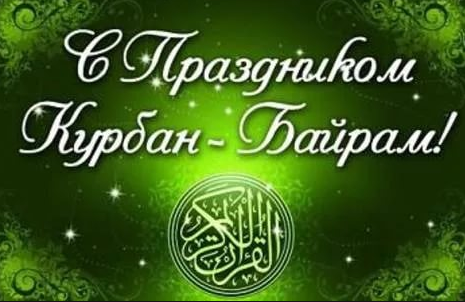 Уважаемые жители Итум-Калинского сельского поселения!         Поздравляю Вас с одним из значимых праздников Ислама - Курбан- Байрам, который     знаменует завершение паломничества  к исламским святыням и окончание хаджа.  Этот священный день воплощает в себе высокие нравственные идеалы Ислама, лучшие традиции и культуры многих народов.         Курбан-Байрам - праздник заботы о ближнем и единения семьи.  Вера, как оплот любви и единства, покаяния и прощения, достигаемых опытом сострадания, сплачивает людей в единую духовную общность.         Пусть этот праздник вселяет в Ваши сердца светлые надежды, укрепляет веру в завтрашний день.         Желаю всем здоровья, мира счастья, истинного благоденствия  и успехов в благих делах. Глава администрации Итум-Калинского сельского поселения                           Л-А.Г.Амаев